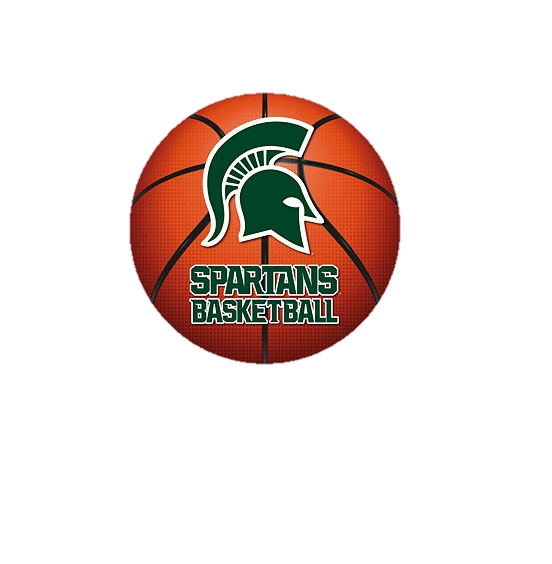 		          Game Time: 1st game at 3:30PM; 2nd game at 4:30PMMonday: Boys play first; Wednesday: Girls play firstPlayoff Week – January 27     Championships – Saturday, February 1, 2020DAYDATEOPPONENTLOCATIONMonday11/4SutterSutterWednesday11/6Fern BaconWOODMonday11/11HolidayHolidayWednesday11/13BrannanWOODMonday11/18CalCalWednesday11/20EinsteinWOODMonday12/2No GamesNo GamesWednesday12/4PS7/Oak ParkPS7/Oak ParkMonday12/9BYEBYEWednesday12/11SutterWOODMonday12/16Fern BaconFern BaconWednesday12/18BrannanBrannanMonday1/6No GamesNo GamesWednesday1/8CalWOODMonday1/13EinsteinEinsteinWednesday1/15PS7/Oak ParkWOODMonday1/20HolidayHolidayWednesday1/22BYEBYE